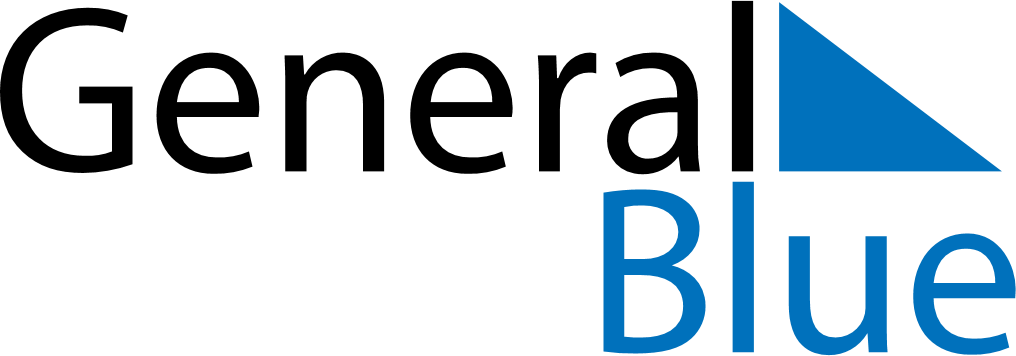 December 2018December 2018December 2018BangladeshBangladeshMondayTuesdayWednesdayThursdayFridaySaturdaySunday12345678910111213141516Martyred Intellectuals DayVictory Day1718192021222324252627282930Christmas Day31